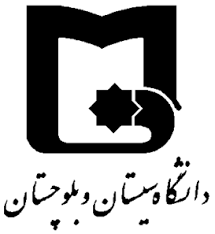 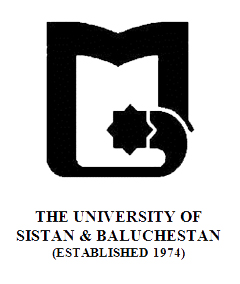 هدف کلی درس : آشنائی با تاریخ تصوف تا قرن هفتم                    ارزیابی : کار کلاسی ، کنفرانس                    منبع: مبانی عرفان و تصوف بنام خدا» فرم طرح درس «دانشکده :  الهیات و معارف اسلامی            رشته گرایش:  ادیان و عرفان تطبیقی                مقطع: کارشناسی  نام درس:  تاریخ تصوف 1                           تعداد واحد نظری :  2 واحد                  رئوس مطالبرئوس مطالبهفته اولمفهوم شناسی هفته دوم علل پیدایش تصوفهفته سومتعاریف متفاوت تصوف و عرفانهفته چهارم تاثیرات یونان هفته پنجم ریشه های قرانی و روایی عرفان و تصوفهفته ششم نظریه های عرفا در باره تصوفهفته هفتمعرفان و تصوف در قرن اول هفته هشتمعرفان و تصوف در قرن دومهفته نهم عرفان و تصوف در قرن سومهفته دهمعرفان و تصوف در قرن چهارمهفته یازدهمعرفان و تصوف در قرن پنجمهفته دوازدهمعرفان و تصوف در قرن ششمهفته سیزدهمعرفان و تصوف در قرن هفتمهفته چهاردهم تصوف، شعر و هنر  و آثار صوفیانهفته پانزدهماختلاف صوفیان و عارفان هفته شانزدهمجمع بندی مطالب